Пояснительная записка к учебному плану МБ ДОУ «Детский сад № 215» Учебный план муниципального бюджетного дошкольного образовательного учреждения «Детский сад № 215»  разработан в соответствии с:        -  Законом Российской Федерации от 10.07.1992 г. № 3266-1 «Об образовании»;       - Типовым положением о дошкольном образовательном учреждении, утвержденным приказом Министерства образования и науки Российской Федерации от 27 октября . № . Москва,   зарегистрирован в Минюсте РФ 18.01.2012 г. Регистрационный номер № 22946;Санитарно-эпидемиологическими правилами и нормативами СанПиН 2.4.1.3049-13 «Санитарно-эпидемиологические требования к устройству, содержанию и организации режима работы дошкольных образовательных учреждений», утвержденными постановлением Главного государственного санитарного врача РФ от 15.05.2013 г.  № 26; -    Письмом Министерства образования Российской Федерации от 14.03.2000 № 65/23-16 «О гигиенических требованиях к максимальной нагрузке на детей дошкольного возраста в организованных формах обучения»;-	  Письмом Министерства образования и науки Российской Федерации от 31.05.2007 № 03-1213 «О методических рекомендациях по отнесению дошкольных образовательных учреждений к определенному виду»;-	Положением о лицензировании образовательной деятельности, утвержденным постановлением Правительства Российской Федерации от 16.03.2011 г., № 174;-	Приказом Министерства образования и науки Российской Федерации от 23.11.2009 № 655 «Об утверждении и введении в действие федеральных государственных требований к структуре основной общеобразовательной программы дошкольного образования»;- Приказом Министерства образования и науки Российской Федерации от 17.10.2013 г. № 1155 «Об утверждении федерального государственного образовательного стандарта дошкольного образования»;- Уставом муниципального бюджетного дошкольного образовательного учреждения «Детский сад № 215»;  В МБ ДОУ «Детский сад № 215» реализуется основная общеобразовательная программа, разработанная на основе следующих программ:примерная общеобразовательная программа дошкольного образования «От рождения до школы»,   Реализация данных программ происходит следующим образом:В группах младшего дошкольного возраста реализуется образовательная программа, разработанная на базе основной образовательной программы дошкольного образования «От рождения до школы» под ред. Н.Е. Вераксы, Т.С. Комаровой, М.А. Васильевой.В группах среднего и старшего дошкольного возраста реализуются  образовательная программа, разработанная базе основной образовательной программы дошкольного образования «От рождения до школы» под ред. Н.Е. Вераксы, Т.С. Комаровой, М.А. Васильевой.В структуре учебного плана инвариантная часть обеспечивает выполнение обязательной образовательной программы дошкольного образования и реализуется через обязательные занятия.В план включены направления, обеспечивающие познавательное, речевое, социально-коммуникативное, художественно-эстетическое, физическое, коррекционное развитие детей и развитие игровой деятельности. Каждому направлению соответствуют определенные разделы:- познавательное развитие – ФЭМП, приобщение к социокультурным ценностям, познавательно – исследовательская деятельность, ознакомление с миром природы.- социально-коммуникативное развитие – социализация, нравственное, патриотическое воспитание; труд, самообслуживание; формирование основ безопасности.- художественно-эстетическое развитие – приобщение к искусству, музыкально – художественная деятельность, рисование, лепка, аппликация, конструктивно – модульная деятельность.- физическое развитие -   физическая культура, формирование начальных представлений ЗОЖ.Реализация плана предполагает обязательный учет принципа интеграции образовательных областей в соответствии с возрастными возможностями и особенностями воспитанников, спецификой и возможностями образовательных областей.При составлении плана учитывалось соблюдение минимального количества ООД на изучение каждого раздела, которое определено в инвариантной части учебного плана, и предельно допустимая нагрузка. Часы факультативных, групповых и индивидуальных ООД входят в объем максимально допустимой нагрузки.Реализация физического и художественно-эстетического развитий занимает не менее 50% общего времени ООД.При построении образовательного процесса для детей установлена следующая учебная нагрузка: Продолжительность основной образовательной деятельности для детей первой младшей группы (1,5 – 3 года) составляет 1час 40 минут в неделю продолжительностью 10 мин. Основная образовательная деятельность осуществляется в первую  и вторую половину дня.Продолжительность основной  образовательной деятельности для детей второй младшей группы (3 – 4 года) составляет 2 часа 45 минут в неделю продолжительностью  15 мин. Объем образовательной нагрузки в первой половине дня не превышает 30 мин.Продолжительность основной образовательной деятельности для детей средней группы (4 – 5 лет) составляет 3 часа 40 минут в неделю продолжительностью  20 мин. Объем образовательной нагрузки в первой половине дня не превышает 40 мин.Продолжительность основной образовательной деятельности для детей старшей группы (5 – 6 лет) составляет 5 часов 50 минут в неделю продолжительностью  20 – 25 мин. Объем образовательной нагрузки в первой половине дня не превышает 45 мин.Продолжительность основной образовательной деятельности для детей подготовительной к школе группы с нарушениями речи  (6 – 7 лет) составляет 7 часов 30 минут в неделю продолжительностью  30 мин. Объем образовательной нагрузки в первой половине дня не превышает 1,5 часа.Во всех возрастных группах в середине времени, отведенного на основную образовательную деятельность, проводят физкультминутку. Перерывы между периодами основной образовательной деятельности – не менее 10 минут. Переходный период к началу учебного года (с 1 по 15 сентября) предусматривает наличие щадящего режима, нацеленного на адаптацию детей к условиям жизни в новой возрастной группе и включающего мероприятия, направленные на создание благоприятного психологического климата, снижение напряжения и приятного психологического климата, снижение напряжения и предотвращение негативных проявлений. В этот период педагогами организуется индивидуальная совместная деятельность взрослого и детей. В первые две недели сентября и последние две недели апреля проводится мониторинг детского развития и образовательного процесса. Мониторинг проводится как в рамках организованной образовательной деятельности, так и при  проведении режимных моментов. При составлении режима дня для каждой возрастной группы предусмотрено сбалансированное чередование специально организованной деятельности, свободного времени и отдыха детей, игровой деятельности.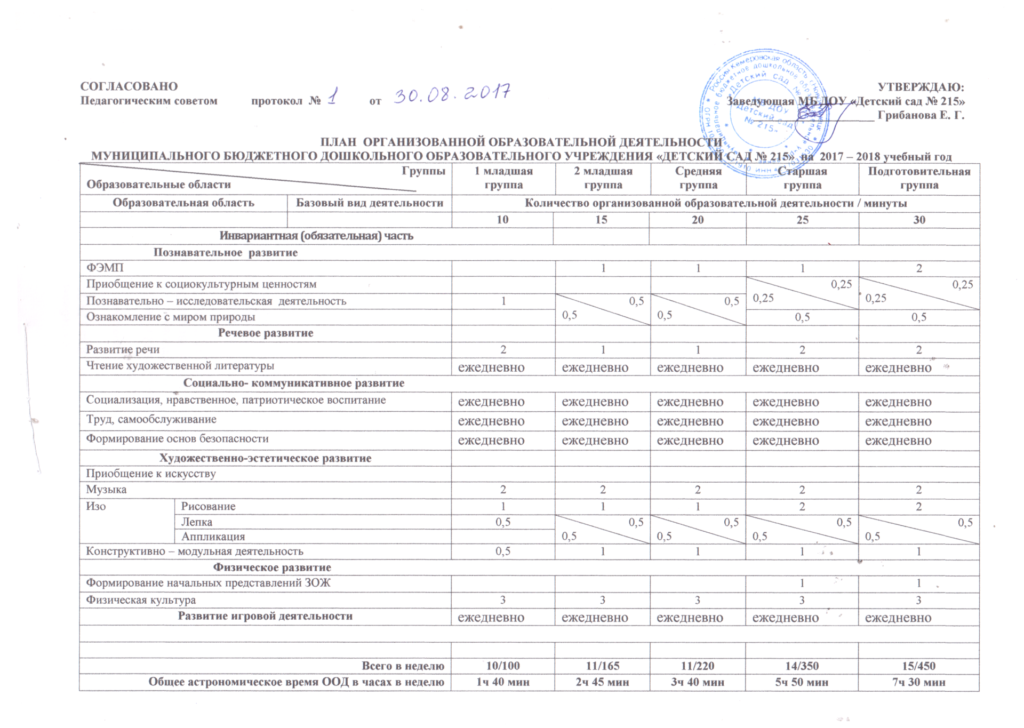 